      CVE Bargaining Update 		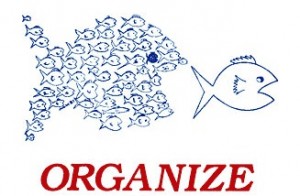 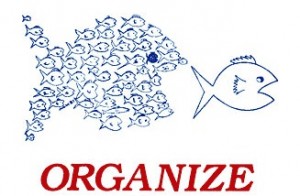 January 24, 2018		   		        On January 24, Chula Vista Educators and the District met for negotiations. The following items were discussed or negotiated:*CVE and CVESD signed a Tentative Agreement regarding the Modernization Calendar for 2018-19.*CVE and CVESD signed a Tentative Agreement regarding the Year-Round Calendar for 2018-19.*CVE and CVESD signed a MOU for CVE participation in newly hired teacher orientations.*CVE and CVESD signed Article 43, Nondiscrimination, with updated language. *CVE and CVESD presented new language for Article 8, Hours. CVE recognizes that teachers’ workloads need to be reasonable and ‘doable’ within the workday. When new programs are added, other required programs/strategies need to be removed from our plate.*CVE and CVESD presented new language for Article 10, Class Size. CVE is attempting to provide equity between grade level class sizes at sites. Initial assessments for Special Ed Teachers who already have 28 students was discussed.*CVE and CVESD discussed members’ healthcare costs.*CVE and CVESD discussed progress on the Pilot Evaluation Program.*CVE and CVESD discussed possible new procedures and timelines for Article 36, Complaint Procedures.Did You Know??!!!! Prior to the Educational Employment Relations Act (EERA) of 1975, teachers could be terminated without cause for getting married, the length of a woman’s skirt, or wearing pants! Since collective bargaining, teachers have the right to due process, representation, and legal counsel, and collectively we can improve working conditions!